          OSNOVNA ŠOLA  BISTRICA OB SOTLI                   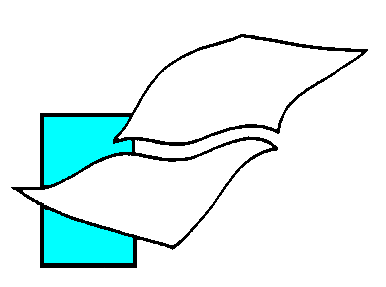 BISTRICA OB SOTLI , 3256 BISTRICA OB SOTLITelefon: 03 800 11 00, faks: 03 800 11 11, e-pošta: o-bos.ce@guest.arnes.siPREDMET JAVNEGA NAROČILA:SUKCESIVNA DOBAVA ŽIVIL PO SKLOPIH ZA POTREBE OSNOVNE ŠOLE BISTRICA OB SOTLIZA OBDOBJE OD 1. 12. 2021 DO 30. 11. 2022OBR-1Prijavljamo se na javno naročilo, katerega predmet je SUKCESIVNA DOBAVA ŽIVIL PO SKLOPIH ZA POTREBE OSNOVNE ŠOLE BISTRICA OB SOTLI ZA OBDOBJE OD 1. 12. 2021 DO 30. 11. 2022,  objavljenega na Portalu javnih naročil.Podatki o ponudniku in drugih gospodarskih subjektih:Osebe, ki so člani upravnega, vodstvenega ali nadzornega organa tega gospodarskega subjekta ali ki imajo pooblastila za njegovo zastopanje ali odločanje ali nadzor v njem in zakoniti zastopniki:VLOGA PRI PREDMETNEM JAVNEM NAROČILU (ustrezno označite)Podatki o delu naročila, ki ga bo izvedel posamezni partner:Datum:                                                                                 Podpis odgovorne osebe ponudnika:OBR-21. Predmet javnega naročila:SUKCESIVNA DOBAVA ŽIVIL PO SKLOPIH ZA POTREBE OSNOVNE ŠOLE BISTRICA OB SOTLI ZA OBDOBJE OD 1. 12. 2021 DO 30. 11. 2022PONUDNIK:2. Ponudbena vrednost javnega naročila:   3. Sodelovanje pri izvedbi:                                                                                          (ustrezno obkrožite)Datum:                                                                                  Podpis odgovorne osebe ponudnika:                      OBR-2APodpisani   ______________________________________________________________(ime in priimek pooblastitelja)                    _____________________________________________________________________                                                          (naziv podjetja)                  _________________________________      __________________________                    Matična št.                                                        Davčna št.:Podpisani   ______________________________________________________________(ime in priimek pooblastitelja)                    _____________________________________________________________________                                                          (naziv podjetja)                  _________________________________      __________________________                    Matična št.                                                        Davčna št.:Podpisani   ______________________________________________________________(ime in priimek pooblastitelja)                    _____________________________________________________________________                                                          (naziv podjetja)                  _________________________________      __________________________                    Matična št.                                                        Davčna št.:potrjujemo, da dajemo skupno ponudbo na javno naročilo, katerega predmet je SUKCESIVNA DOBAVA ŽIVIL PO SKLOPIH ZA POTREBE OSNOVNE ŠOLE BISTRICA OB SOTLI ZA OBDOBJE OD 1. 12. 2021 DO 30. 11. 2022.Pooblaščamo  ______________________________________________________________(ime in priimek)                    _____________________________________________________________________                                                                  (naziv podjetja)da v našem imenu podpiše ponudbo za javno naročilo _________________________ ter v primeru, da bomo v postopku javnega naročila izbrani, pogodbo.Izjavljamo, da izpolnjujemo pogoje  za priznanje poklicne sposobnosti in da ne obstajajo izključitveni razlogi v skladu s 75. členom ZJN-3. Prilagamo OBR-3 in  OBR-4.     Datum:                                              Žig:                                     Pooblastitelj:  Datum:                                              Žig:                                       Pooblastitelj:  Datum:                                              Žig:                                          Pooblastitelj:                         OBR-3Pooblaščamo naročnika, OSNOVNA ŠOLA BISTRICA OB SOTLI,  Bistrica ob Sotli 63 A, 3256 Bistrica ob Sotli, da za potrebe preverjanja izpolnjevanja pogojev v postopku oddaje javnega naročila SUKCESIVNA DOBAVA ŽIVIL PO SKLOPIH ZA POTREBE OSNOVNE ŠOLE BISTRICA OB SOTLI ZA OBDOBJE OD 1. 12. 2021 DO 30. 11. 2022, pridobi potrdilo iz Kazenske evidence RS.Podatki o fizični osebi:EMŠO (obvezen podatek): ______________________________________________IME IN PRIIMEK: ______________________________________________________DATUM ROJSTVA: ____________________________________________________KRAJ ROJSTVA: ______________________________________________________OBČINA ROJSTVA: ____________________________________________________DRŽAVA ROJSTVA: ____________________________________________________NASLOV STALNEGA/ZAČASNEGA BIVALIŠČA:(ulica in hišna številka) ___________________________________________________(poštna številka in pošta) _________________________________________________DRŽAVLJANSTVO: ______________________________________________________MOJ PREJŠNJI PRIIMEK SE JE GLASIL: ____________________________________POTRDILO POTREBUJEM KOT PRILOGO ZA navedeno javno naročilo.Kraj in datum:                                                                                             Podpis pooblastitelja:Podatki o pravni osebi:Polno ime podjetja: __________________________________________________________Sedež podjetja: ______________________________________________________________Občina sedeža podjetja: _______________________________________________________Številka vpisa v sodni register (št. vložka): _________________________________________Matična številka podjetja: ______________________________________________________Kraj in datum:                                                                                               Podpis pooblastitelja:OBR-4s polno odgovornostjo izjavljamo, da:vse kopije dokumentov, ki so priloženi ponudbi, ustrezajo originalom;ne bomo imeli do naročnika oz. posameznega naročnika predmetnega razpisa nobenega odškodninskega zahtevka, če ne bomo izbrani kot najugodnejši ponudnik, oz. da v primeru ustavitve postopka, zavrnitve vseh ponudb ali odstopa od izvedbe javnega naročila ne bomo zahtevali povrnitve nobenih stroškov, ki smo jih imeli s pripravo ponudbene dokumentacije;vse navedbe iz ponudbe ustrezajo dejanskemu stanju - ponudnik naročniku daje pooblastilo, da jih preveri pri pristojnih organih, za kar bomo na naročnikovo zahtevo predložili ustrezna pooblastila, če jih bo ta zahteval;v celoti sprejemamo pogoje javnega razpisa in vse pogoje, navedene v razpisni dokumentaciji, pod katerimi dajemo svojo ponudbo, ter soglašamo, da bodo ti pogoji v celoti sestavni del pogodbe;smo pri pripravi ponudbe in bomo pri izvajanju pogodbe spoštovali obveznosti, ki izhajajo iz predpisov o varstvu pri delu, zaposlovanju in delovnih pogojih, veljavnih v Republiki Sloveniji;smo zanesljiv ponudnik, sposoben upravljanja, z izkušnjami, ugledom in zaposlenimi, ki so sposobni izvesti razpisane dobave, ter da razpolagamo z zadostnimi tehničnimi in kadrovskimi zmogljivostmi za izvedbo javnega naročila;bomo vse zahtevane dobave izvajali strokovno in kvalitetno po pravilih stroke v skladu z veljavnimi predpisi (zakoni, pravilniki, standardi, tehničnimi soglasji),  priporočili in normativi;bomo javno naročilo izvajali s strokovno usposobljenimi delavci oziroma kadrom;bomo v primeru zamenjave priglašenih podizvajalcev ali priglašenih kadrov pred njihovo menjavo pridobili pisno soglasje naročnika;bomo predložili vsa zahtevana zavarovanja posla;smo v celoti seznanjeni z vso relevantno zakonodajo, ki se upošteva pri oddaji tega javnega naročila;smo v celoti seznanjeni z obsegom in zahtevnostjo javnega naročila;bomo vse prevzete obveznosti izpolnili v predpisani količini, kvaliteti in rokih, kot to izhaja iz razpisne dokumentacije za oddajo tega javnega naročila;smo pri sestavi ponudbe upoštevali obveznosti do svojih morebitnih podizvajalcev;za nas ne obstaja absolutna prepoved poslovanja z naročnikom, kot izhaja iz 35. člena ZIntPK;so navedeni podatki v ponudbi in prilogah resnični in verodostojni.Spodaj podpisani dajem/o uradno soglasje, da lahko OSNOVNA ŠOLA BISTRICA OB SOTLI,  Bistrica ob Sotli 63 A, 3256 Bistrica ob Sotli, v zvezi z oddajo javnega naročila SUKCESIVNA DOBAVA ŽIVIL PO SKLOPIH ZA POTREBE OSNOVNE ŠOLE BISTRICA OB SOTLI ZA OBDOBJE OD 1. 12. 2021 DO 30. 11. 2022, objavljen na Portalu javnih naročil pridobi podatke za preveritev ponudbe v skladu 89. členom ZJN-3 v enotnem informacijskem sistemu – eDosje iz devetega odstavka 77. člena ZJN-3.Datum:                                                                                 Podpis odgovorne osebe ponudnika:OBR- 5Pod kazensko in materialno odgovornostjo izjavljamo, da v celotnem procesu proizvodnje, predelave, obdelave, pakiranja in prodaje živil, oziroma v delu, ki se nanaša na našo dejavnost, poslujemo v skladu z zahtevami HACCP sistema in da upoštevamo vse predpise, ki v Republiki Sloveniji urejajo področje živil in ravnanja z njimi. Hkrati izjavljamo, da imamo za skladiščenje živil prostore, ki ustrezajo vsem veljavnim predpisom in HACCP sistemu in da so vsa živila skladiščena na način, da je ohranjena njihova kvaliteta in neoporečnost.Prav tako izjavljamo, da imamo za prevoz vseh živil na razpolago vozila, ki ustrezajo HACCP sistemu in ostalim veljavnim predpisom, ki urejajo področje živil in ravnanja z njimi v Republiki Sloveniji ter da bomo opravljali prevoz živil za potrebe naročnika samo s takimi vozili.Naročniku bomo, najmanj enkrat letno oz. na podlagi njegovega pisnega poziva, posredovali dokazila, s katerimi se potrjuje, da so dobavljena živila oziroma surovine zdravstveno ustrezne.Obvezujemo se:- da bomo v primeru kakršnega koli odstopanja od določil HACCP sistema o tem takoj pisno obvestili naročnika. - da bomo naročniku na njegovo zahtevo takoj predložili uradno veljaven dokument, ki dokazuje zgornje navedbe.Kot ponudnik živil živalskega izvora zagotavljamo, da ponujamo le živila živalskega izvora, ki izhajajo iz objektov, ki so za izvajanje določene dejavnosti z veljavno odločbo odobreni s strani pristojnega organa (velja le za ponudnike živil živalskega izvora).Ponudnik – kmetovalec:Pod kazensko in materialno odgovornostjo izjavljam, da v celotnem procesu pridelave, obdelave, skladiščenju in dostavi poslujem skladno z načeli dobre proizvodne oziroma kmetijske prakse.Datum:                                                                                     Podpis odgovorne osebe ponudnika:OBR-6V zvezi z javnim naročilom SUKCESIVNA DOBAVA ŽIVIL PO SKLOPIH ZA POTREBE OSNOVNE ŠOLE BISTRICA OB SOTLI ZA OBDOBJE OD 1. 12. 2021 DO 30. 11. 2022, izjavljamo pod materialno in kazensko odgovornostjo da:zagotavljamo zahtevane količine ponujenega blaga za vse razpisane vrste blaga, za katere smo oddali ponudbo;zagotavljamo sukcesivno dostavo živil FCA skladišče naročnika – razloženo v skladu z naročili ob času, ki je določen oziroma bo dogovorjen z naročnikom na vsa odjemna mesta;bo odzivni čas za potrditev naročila 2 uri od oddaje naročila s strani naročnika;bo odzivni čas en delovni dan od oddaje naročila v primeru reklamacij pa dve uri od prejema reklamacije oz. v skladu z dogovorom z naročnikom;ima vsa embalaža slovensko deklaracijo z datumom proizvodnje in navedenim rokom uporabe, živila živalskega izvora pa veterinarsko oznako;je rok uporabe živil ob dobavi še vsaj 2/3 celotnega roka uporabe oz. kot izhaja iz posebnih pogojev za posamezen sklop;bomo naročniku dostavili blago po kosih, litrih ali kilogramih, pri čemer od naročnika ne bo zahteval prevzem transportnega pakiranja;bomo odvažali povratno embalažo takoj po izpraznitvi ali najkasneje ob naslednji dostavi;bomo odvažali nepovratno embalažo, kjer je to zahtevano v posebnih pogojih naročnika;bomo ponujali živila v skladu z določili glede kakovosti živil iz Priročnika z merili kakovosti za živila v vzgojno-izobraževalnih ustanovah, ob upoštevanju vseh pogojev za posamezne sklope živil in zahtev iz opisov živil iz predračunskih obrazcev. Datum:                                                                                     Podpis odgovorne osebe ponudnika:OBR-7Opomba:izjava se izpolni le v primeru, da ponudnik ne nastopa s podizvajalcem.Izjavljamo, da ne nastopamo s podizvajalcem.Datum:                                                                                 Podpis odgovorne osebe ponudnika:OBR-8SEZNAM PODIZVAJALCEV 1.2.3.* Opomba: obrazec se lahko kopira.Datum:                                                                                 Podpis odgovorne osebe ponudnika:OBR-8aZAHTEVA PODIZVAJALCA –SOGLASJE K NEPOSREDNEMU PLAČILUIZJAVLJAMO,	DA zahtevamo izvedbo neposrednih plačil s strani naročnika;	NE zahtevamo izvedbe neposrednih plačil s strani naročnika.Neposredna plačila se izvedejo na podlagi potrjene situacije s strani glavnega izvajalca, ki se mu priloži s strani glavnega izvajalca predhodno potrjena situacija podizvajalca.Podizvajalci, ki podajo pisno zahtevo za neposredna plačila in zgoraj obkrožijo DA, s podpisom te izjave podajajo soglasje, da sme naročnik namesto ponudnika poravnati podizvajalčeve terjatve do ponudnika.*V primeru, da ponudnik nastopa z večimi podizvajalci, se zahteva ustrezno kopira.Datum:                                                                                 Podpis odgovorne osebe ponudnika:OBR-9Izjavljamo, da bomo v kolikor bomo izbrani v postopku oddaje javnega naročila SUKCESIVNA DOBAVA ŽIVIL PO SKLOPIH ZA POTREBE OSNOVNE ŠOLE BISTRICA OB SOTLI ZA OBDOBJE OD 1. 12. 2021 DO 30. 11. 2022,  kot jamstvo za dobro izvedbo pogodbenih obveznosti za vsak posamezen sklop naročniku izročili bianco menico s pooblastilom za izpolnitev (menično izjavo z oznako »brez protesta« in plačljivo na prvi poziv) v višini 10% ponudbene vrednosti posameznega sklopa in jo predložili ob podpisu okvirnega sporazuma.Pod kazensko in materialno odgovornostjo izjavljamo, da so zgoraj navedeni podatki točni in resnični. S to izjavo v celoti prevzemamo vso odgovornost in morebitne posledice, ki iz nje izhajajo. Datum:                                                                    Žig:                                         Podpis ponudnika:OBR-10OSNOVNA ŠOLA BISTRICA OB SOTLI, Bistrica ob Sotli 63a, 3256 Bistrica ob Sotli, ki jo zastopa ravnatelj Bogomir Marčinković  (v nadaljevanju naročnik)Davčna št.: Matična št.: in ___________________________________________________________________________ki  ga zastopa ___________________________   (v nadaljevanju: dobavitelj) Davčna št.: Matična št.: skleneta naslednjiOKVIRNI SPORAZUMšt.Splošne določbe1. členStranki okvirnega sporazuma uvodoma ugotavljata: da je naročnik na podlagi 47. člena Zakona o javnem naročanju (Uradni list RS, št. 91/2015, Uradni list Evropske unije, št. 307/2015, 307/2015, 337/2017, 337/2017, Uradni list RS, št. 14/2018, 69/2019 - skl. US, Uradni list Evropske unije, št. 279/2019, 279/2019, Uradni list RS, št. 49/2020 - ZIUZEOP, 80/2020 - ZIUOOPE, 152/2020 - ZZUOOP, 175/2020 - ZIUOPDVE, 15/2021 - ZDUOP, 112/2021 - ZNUPZ - v nadaljevanju ZJN-3) na Portalu javnih naročil objavil obvestilo o javnem naročilu (v nadaljevanju javno naročilo) po postopku naročila male vrednosti s sklenitvijo okvirnega sporazuma, katerega predmet je  SUKCESIVNA DOBAVA ŽIVIL PO SKLOPIH ZA POTREBE OSNOVNE ŠOLE BISTRICA OB SOTLI ZA OBDOBJE OD 1. 12. 2021 DO 30. 11. 2022,da je naročnik dne ______ sprejel  Odločitev o oddaji javnega naročila,  na podlagi katere je bil dobavitelj izbran kot najugodnejši ponudnik za sklope/podsklope, navedene v 2. členu tega sporazuma.Predmet sporazuma2. členStranki okvirnega sporazuma soglašata, da je predmet tega sporazuma dobava živil iz sklopa/podsklopa:Sestavni del tega sporazuma je ponudba dobavitelja št. ________ z dne _______ . Pravila za izvajanje sporazuma3. členZa izvajanje sporazuma veljajo naslednja pravila: - predmet sporazuma so o stalne dobave živil, ki jih naročnik po obsegu in časovno ne more v naprej   določiti; - količine in vrste živil po predračunu so okvirne, pri čemer naročnik ne nosi odškodninske   odgovornosti zaradi nedoseganja nakupov v količini in vrednosti kot izhaja iz ocene v razpisni   dokumentaciji in ponudbi dobavitelja; - naročnik bo naročal in kupoval le tiste vrste in količine živil iz predračuna, ki jih bo dejansko   potreboval (glede na dejanske potrebe (št. prisotnih otrok, ostalih odjemalcev ipd.) in glede na   sestavljene tedenske jedilnike); - v primeru, da otroci katero od ponujenih živil iz dobaviteljevega predračuna zavračajo, četudi   ustrezajo naročnikovim zahtevam iz razpisne dokumentacije, lahko naročnik pri dobavitelju preveri   možnost zamenjave takega izdelka z istovrstnim drugim, pri čemer cena na enoto mere zamenjanega   živila ne sme presegati tiste, ki je določena za prvotno ponujeno živilo v ponudbenem predračunu.  Če mu dobavitelj takega izdelka pod navedenimi pogoji ne more zagotoviti, lahko naročnik, brez    kakršnekoli odgovornosti do dobavitelja, kupuje živila na trgu. Naročnik mora pred zamenjavo živila o objektivnih razlogih dobavitelja seznaniti z zapisnikom, ki ga je potrdila strokovna komisija naročnika, ki je zadolžena za prehrano. Cene živil4. členCene vseh živil iz ponudbenega predračuna so opredeljene na enoto mere (kilogram ali liter ali komad) in vključujejo pariteto »FCA skladišče naročnika – razloženo. Naročnik bo v času trajanja sporazuma posamezno živilo kupoval po ceni na enoto mere, kot je opredeljena v ponudbenem predračunu. Dobavitelj bo cene na enoto mere živil iz ponudbenega predračuna lahko spremenil le ob soglasju naročnika. Naročnik bo pisno soglasje za spremembo cen dobavitelju izdal na njegov predhodni pisni predlog, v skladu s predpisom, ki ureja načine valorizacije denarnih obveznosti v večletnih pogodbah javnega sektorja. Za regulacijo cen se upošteva kumulativni indeks cen za hrano, ki ga uradno objavlja Statistični urad RS. Ne glede na določbo prejšnjega odstavka tega člena je dobavitelj naročnika dolžan pisno obveščati o akcijskih cenah in maloprodajnih cenah živil, ki so predmet tega sporazuma. V primeru, da so akcijske cene oz. maloprodajne cene nižje od trenutnih cen dobavitelja, po katerih dobavlja naročniku živila, je dobavitelj zavezan naročniku živila prodati po nižjih oziroma akcijskih cenah. Način obračuna in plačila živil5. členNaročnik bo plačal le dejansko dobavljena živila, in sicer po potrjenih računih, ki bodo izstavljeni na podlagi potrjenih dobavnic - prevzemnic in cen živil, ki izhajajo izključno iz ponudbenih cen na enoto mere, opredeljenih v ponudbenem predračunu. Dobavitelj bo račune izstavljal enkrat mesečno, in sicer do petega dne v mesecu za dobave, realizirane v preteklem mesecu. Naročnik bo prejete račune plačal v roku 30 dni od dneva prejema pravilno izstavljenega zbirnega računa na dobaviteljev transakcijski račun številka SI56______________ pri ________________. Če plačilni dan iz prejšnjega odstavka tega člena sovpada z dnem, ko je po zakonu dela prost dan, se za plačilni dan šteje naslednji delavnik. Naročnik se obvezuje, da bo prejete račune potrdil ali jim ugovarjal v roku osem dni od dneva njihovega prejema. Če naročnik računa ne potrdi ali mu ugovarja v tem roku, se šteje, da je račun potrdil. Na računu mora biti obvezno navedena številka sporazuma. Dobavitelj je dolžan račune posredovati naročniku izključno v elektronski obliki (e-račun), skladno z veljavno zakonodajo. Če naročnik zamudi s plačilom lahko dobavitelj zahteva plačilo zakonitih zamudnih obresti. 6. členSkupna ocenjena vrednost vseh dobav živil za sklop/podsklop ____________ in ki so predmet tega sporazuma, za celotno obdobje trajanja tega sporazuma znaša ________ EUR brez DDV (z besedo: _______). Obveznosti dobavitelja7. členDobavitelj se zavezuje, da bo: - svoje naloge opravil skladno z določili tega sporazuma, predpisi, ki urejajo področje živil in v   interesu naročnika; - dobave opravljal tako, da ne bo moten delovni proces naročnika; - sukcesivne dobave živil izvajal pravočasno; - pisno obvestil naročnika o morebitnem nastopu okoliščin, ki bi utegnile vplivati na vsebinsko,   vrednostno in terminsko izvršitev določil sporazuma; - izvajal dobave živil v skladu z določili v razpisni dokumentaciji naročnika; - naročniku omogočil ustrezen nadzor pri izvajanju javnega naročila; - naročniku dobavljal kakovostna in zdravstveno neoporečna živila, ki ustrezajo vsem predpisom, ki   določajo pogoje za posamezno vrsto živil, posebej pa, da so izpolnjeni vsi sanitarno – tehnični pogoji,   ki določajo in urejajo dobavo živil za vzgojno-izobraževalne ustanove in prehrano otrok; - izvajal svoje obveznosti, izhajajoč iz tega sporazuma, s skrbnostjo dobrega strokovnjaka; - najkasneje v 30 dneh od sklenitve tega sporazuma v tabeli popisov živil v ločenem stolpcu navedel   vse alergene za posamezna živila v okviru sklopov/podsklopov, za katere je izbran, o morebitni spremembi pa bo  naročnika nemudoma pisno obvestil. Obveznosti naročnika8. členNaročnik se zavezuje, da bo: - živila naročal pri dobavitelju; - dobavitelju pravočasno naročal potrebne količine živil; - izpolnjeval vse predvidene obveznosti v rokih in na predviden način; - obveščal dobavitelja o morebitnih ugotovljenih napakah in pomanjkljivostih v zvezi z izpolnitvijo   njegovih obveznosti. Naročanje in dobava živil9. členDobava živil bo potekala sukcesivno. Naročnik živila praviloma naroča dnevno ali dva dni prej, zaradi spremenjenih potreb (sprememba števila prisotnih otrok, drugih odjemalcev ipd.) z odzivnim časom za dostavo živil, opredeljenim v drugem odstavku 10. člena tega sporazuma. Naročnik si pridržuje pravico, da živila naroča po merski enoti, opredeljeni v razpisni dokumentaciji, in ni dolžan prevzeti transportnega pakiranja. Naroča vsaka dostavna enota naročnika posebej. Naročnik naroča pisno na naslov…………………………, pri čemer dobavitelj v 2 urah od prejema naročila, pisno potrdi izvedbo naročila oziroma mu navede problematiko dobave. 10. členDobavitelj mora živila dostavljati na lokacijo naročnika: Osnovna šola Bistrica ob Sotli, Bistrica ob Sotli 63a, 3256 Bistrica ob Sotli od 6. ure do 7. ure za tekoči dan za vse sklope/podsklope. Odzivni čas za dostavo živil je en delovni dan od oddaje naročila. Podrobnejša določila glede pogostosti dostave na lokacije naročnika so določene v razpisni dokumentaciji, ki je priloga tega sporazuma. V primeru, da bo naročnik v času trajanja tega sporazuma odprl nove enote, se dobavitelj obvezuje, da so pogoji za dobave na nove lokacije enaki, naročnik pa se o odprtju nove enote zavezuje dobavitelja obvesti pravilom 30 dni pred odprtjem. Dostava na posamezno lokacijo mora biti izvršena do določene ure. Naročnik ne prevzema odgovornosti in ne poravnava računov za živila, ki so dobavljena izven dogovorjenih terminov in ki niso prevzeta s strani pooblaščene osebe naročnika. Pri prevzemu mora biti vedno navzoča pooblaščena oseba naročnika. V nobenem primeru ni dovoljeno, da dobavitelj živila pušča na prostem pred objektom naročnika. V takem primeru naročnik dobavljena živila zavrne in zahteva nova v odzivnem času, opredeljenim v reklamaciji. Če dobavitelj reklamacije ne odpravi skladno z določili tega sporazuma, mu naročnik zaračuna pogodbeno kazen. Naročnik v okviru posamezne reklamacije določi odzivni čas za izvedbo ponovne dobave živila, ki je predmet reklamacije, glede na časovni okvir, potreben za pripravo obroka, ki je sestavljen iz tega živila. Ne glede na zgornje določbe, si naročnik pridržuje pravico naročiti interventno dobavo živil v primeru, če živilo nujno potrebuje za pripravo dnevnega obroka. Interventna dobava je tista dobava, v okviru katere ima dobavitelj odzivni čas dve uri od prejema poziva ali daljši rok, če ga izrecno določi naročnik. Kakovost proizvodov mora ustrezati obstoječim standardom in deklarirani kakovosti na embalaži oziroma spremljajočih dokumentih. V primeru dvoma o ustrezni kakovosti živil lahko naročnik zahteva ustrezen pregled dobavljenih živil pri inšpekcijski službi oziroma pristojnem zavodu, ki opravlja kontrolo kakovosti. V primeru, da je naročnikov sum, da kakovost živil ni ustrezna, z analizo potrjen, stroške analize nosi dobavitelj. Dobavitelj mora ob vsakokratni dobavi pridelanega živila iz shem kakovosti naročniku predložiti kopijo veljavnega certifikata, ki dokazuje njegovo kvaliteto, sicer naročnik dobavo takega živila zavrne. Izjema velja za predpakirana živila in živila, ki imajo ustrezno deklaracijo na transportni enoti. Dostava in embalaža11. členDobavitelj mora prevoz izvajati v skladu z veljavnimi zdravstveno-higienskimi predpisi in zahtevami, ki zagotavljajo kakovost in zdravstveno neoporečnost živil. Vsa živila morajo biti med transportom ustrezno higiensko zavarovana in transportirana v skladu s predpisanimi pogoji, tako da ne pride do prekinitve hladne ali zamrzovalne verige. Dobavitelj je dolžan uporabljati le čisto, zdravstveno neoporečno in vzdrževano embalažo. Povratno embalažo mora dobavitelj prevzeti in odpeljati takoj po izpraznitvi oz. ob naslednji dostavi, sicer si naročnik pridružuje pravico organizirati odvoz embalaže na stroške dobavitelja. Enako velja za nepovratno embalažo, kjer je to posebej navedeno v razpisni dokumentaciji. Dobavitelj je dolžan naročniku vsaj enkrat letno oziroma ob vsakokratni zahtevi naročnika, temu posredovati poročilo oziroma izvide o rezultatih mikrobioloških in kemičnih analiz živil. Zahtevana dokazila mora dobavitelj dostaviti najkasneje v 30. dneh od pisne zahteve naročnika. Stroške nosi dobavitelj. 12. členNaročnik prejem živil za posamezno naročilo potrdi s podpisom dobavnice (prevzemnice). Na dobavnici (prevzemnici) mora biti navedena cena brez DDV, bruto in neto količina živil, merska enota, vrsta živil, sorta, kakovost (kategorija, klasa, razred ipd.), poreklo blaga in lot številka – v skladu z zahtevami v razpisni dokumentaciji. Količine dostavljenih živil se morajo ujemati s količinami, ki so navedene na dobavnici. Ob prevzemu morata pooblaščeni osebi naročnika in dobavitelja dobavnico (prevzemnico) podpisati in nanjo takoj vpisati očitne pomanjkljivosti in neskladnosti z naročenim (reklamacija). Vse elemente na dobavnici (prevzemnici) lahko naročnik reklamira takoj ali v roku 8 delovnih dni od prevzema živil. Če dobavljena živila ne ustrezajo naročenemu, jih naročnik zavrne-reklamira in zahteva, da dobavitelj dobavi nova, ustrezna, v odzivnem času, ki ga naročnik določi skladno z 10. členom tega sporazuma. Če količina živil ni ustrezna, naročnik višek glede na naročeno količino zavrne, za manjkajoča živila pa zahteva ponovno dobavo v odzivnem času, opredeljenim skladno z 10. členom tega sporazuma. Če naročnik neustreznost dostave ugotovi naknadno, o ugotovitvah pripravi reklamacijski zapisnik, ki ga posreduje na elektronski naslov pooblaščenega predstavnika sporazuma in osebe pristojne za sprejem reklamacij s strani dobavitelja. Rok za rešitev reklamacije se določi skladno z 10. členom tega sporazuma. Podizvajalci13. člen(Opomba: Spodnji odstavek velja samo v primeru, če bo izvajalec v ponudbi nastopal skupaj z izvajalci v skupnem nastopanju oz. s podizvajalci. V nasproten primeru se ta odstavek črta).Izvajalec bo pogodbena dela izvedel v sodelovanju z naslednjimi izvajalci v skupnem nastopu oz. podizvajalci:IZVAJALEC V SKUPNEM NASTOPU OZ. PODIZVAJALEC	naziv:_________________________________________________________________	______________________________________________________________________	polni naslov:____________________________________________________________	______________________________________________________________________	matična številka:_________________________________________________________	davčna številka:__________________________________________________________	transakcijski račun:_______________________________________________________	vrsta del, ki jih bo opravljal:________________________________________________IZVAJALEC V SKUPNEM NASTOPU OZ. PODIZVAJALEC	naziv:_________________________________________________________________	______________________________________________________________________	polni naslov:____________________________________________________________	______________________________________________________________________	matična številka:_________________________________________________________	davčna številka:__________________________________________________________	transakcijski račun:_______________________________________________________	vrsta del, ki jih bo opravljal:________________________________________________IZVAJALEC V SKUPNEM NASTOPU OZ. PODIZVAJALEC   	naziv:_________________________________________________________________	______________________________________________________________________         polni naslov:_________________________________________________________	______________________________________________________________________        	matična številka:_________________________________________________________        	davčna številka:__________________________________________________________        	transakcijski račun:_______________________________________________________         vrsta del, ki jih bo opravljal:_______________________________________________14. členIzvajalec pooblašča naročnika, da na podlagi potrjenega računa neposredno plačuje podizvajalcem navedenim v tej pogodbi.Podizvajalci soglašajo, da naročnik namesto  izvajalca poravna podizvajalčeve terjatve do  izvajalca.Izvajalec  mora svojemu računu obvezno priložiti račune podizvajalcev, ki jih je predhodno potrdil.V primeru, da se po sklenitvi pogodbe o izvedbi javnega naročila zamenja podizvajalec ali če ponudnik sklene pogodbo z novim podizvajalcem, mora ponudnik naročniku v petih dneh po spremembi predložiti:svojo izjavo , da je poravnal vse nesporne obveznosti prvotnemu podizvajalcu, pooblastilo za plačilo opravljenih in prevzetih del oziroma dobav neposredno novemu podizvajalcu in soglasje novega podizvajalca k neposrednemu plačilu.Pogodbena kazen15. členNaročnik dobavitelju zaračuna pogodbeno kazen v višini stroška nadomestnega nakupa in v višini stroška vračila živil v primerih, ko ta dobave ne izvrši ali ne izvrši ustrezno ali reklamacije ne reši niti po pozivu k ponovni dobavi ob reklamaciji, in sicer: - če dobavitelj naročniku dobavi živila, ki ne ustrezajo dogovorjeni vrsti (živilo, navedeno v Predračunu), zahtevani dobavljivi enoti ali kakovosti, - če dobavitelj ne dobavi živil ob dogovorjenem času, - če dobavitelj ne dobavi živil na dogovorjen način, to je v skladu z zdravstveno sanitarnimi predpisi oziroma po pravilih HACCP. V primerih iz prejšnjega odstavka naročnik dobavitelju neustrezna živila vrne (ne velja v primeru, ko dobava ni bila izvršena), nakup pa opravi na trgu. Naročnik dobavitelju zaračuna pogodbeno kazen v višini 10% vrednosti dobave živil, ki je v povratni embalaži, če dobavitelj te embalaže ne prevzame v roku, opredeljenim s tem sporazumom oziroma razpisni dokumentaciji. Pogodbena kazen se obračuna po nastanku zamude v računu, in sicer kot znižanje realizacije v dogovorjenem znesku. V računu mora biti pogodbena kazen posebej prikazana. Plačilo pogodbene kazni dobavitelja ne odvezuje od izpolnitve pogodbenih obveznosti. Če naročniku nastane večja škoda kot je pogodbena kazen, je dobavitelj dolžan plačati naročniku tudi razliko do popolne odškodnine. Odstop od sporazuma16. členNaročnik odstopi od sporazuma v primeru, da dobavitelj dvakrat krši sledeče obveznosti: 1. če se dobavitelj v času trajanja sporazuma ne odzove na naročilo naročnika ali 2. če dobavitelj naročniku v času trajanja sporazuma ne dobavi – preda živil ob dogovorjeni uri ali na dogovorjenem kraju ali na dogovorjen dan ali dogovorjen način ali 3. če dobavitelj ne reši reklamacije v odzivnem času, ki je opredeljen skladno s tem sporazumom ali 4. če dobavitelj v času trajanja sporazuma dobavi živila, ki ne ustrezajo dogovorjeni vrsti (živilo, navedeno v Predračunu) ali kakovosti ali količini ali dobavljivi enoti ali zdravstveno-higienskim standardom in jih na zahtevo naročnika ni zamenjal v odzivnem času, ki je opredeljen v reklamaciji. Naročnik odstopi od sporazuma tudi v naslednjih primerih: 1. če naročnik v času izvajanja tega sporazuma dobavitelja devetkrat pozove k reševanju reklamacije, ker dobavitelj naročniku v času trajanja sporazuma ali ne dobavi – preda živil ob dogovorjeni uri, na dogovorjenem kraju, na dogovorjen dan ali dogovorjen način ali ker dobavitelj dobavi živila, ki ne ustrezajo dogovorjeni vrsti (živilo, navedeno v Predračunu) ali kakovosti ali količini ali dobavljivi enoti ali zdravstveno-higienskim standardom ali 2. če dobavitelj naročniku v času trajanja sporazuma trikrat ne prevzame embalaže v roku, opredeljenim s tem sporazumom oz. razpisno dokumentacijo ali 3. če se ugotovi, da dobavitelj kakorkoli ne spoštuje veljavnih predpisov s področja kakovosti, varnosti oziroma zdravstveno-higienske neoporečnosti živil ali se ugotovi, da nima vzpostavljenega sistema notranje kontrole v skladu z zahtevami iz razpisne dokumentacije ali 4. če dobavitelj ne upošteva pravil in pogojev v zvezi s prevozi živil ali 5. če dobavitelj ne spoštuje tehničnih specifikacij in zahtev, ki jih je prevzel pri okoljskih merilih na podlagi temeljnih okoljskih zahtev za živila, pijače in kmetijske pridelke za prehrano ali 6. po predhodnem dvakratnem pisnem opominu s strani naročnika, če dobavitelj naročniku v tabelo popisov živil za sklope/podsklope, za katere je izbran, ne bo navedel vseh alergenov za posamezna živila v okviru sklopa/podsklopa ali 7. če dobavitelj ne izpolni obveznosti na v vsebini in na način, predviden s tem sporazumom. Naročnik bo vse pripombe v zvezi s morebitnimi kršitvami tega sporazuma sporočal v pisni obliki. Katerakoli stranka tega sporazuma lahko zaradi kršitev obveznosti iz tega sporazuma s strani nasprotne stranke, če kršitve ne prenehajo po pisnem opominu, odstopi od sporazuma. V primeru odstopa od sporazuma je naročnik stranki sporazuma dolžan poravnati vse še neporavnane nesporne obveznosti iz posameznih naročil, dobavitelj pa naročniku morebitno nastalo škodo. Pooblaščena predstavnika sporazuma17. členPogodbeni stranki se dogovorita, da sta za izvajanje sporazuma odgovorna naslednja pooblaščena predstavnika: - na strani naročnika: ______________________________, - na strani dobavitelja: ______________________________. O morebitnih spremembah pooblaščenih predstavnikov se stranki sporazuma pisno obvestita. Reševanje sporov18. členMorebitne spore, ki bi nastali v zvezi z izvajanjem tega sporazuma, bosta stranki skušali rešiti sporazumno.Če spornega vprašanja ne bo možno rešiti sporazumno, lahko vsaka  stranka sproži spor pri pristojnem sodišču.Protikorupcijska klavzula19. členSporazum, pri katerem kdo v imenu ali na račun druge pogodbene stranke, predstavniku ali posredniku organa ali organizacije iz javnega sektorja obljubi, ponudi ali da kakšno nedovoljeno korist za: - pridobitev posla ali - za sklenitev posla pod ugodnejšimi pogoji ali - za opustitev dolžnega nadzora nad izvajanjem pogodbenih obveznosti ali - za drugo ravnanje ali opustitev, s katerim je organu ali organizaciji iz javnega sektorja povzročena škoda ali je omogočena pridobitev nedovoljene koristi predstavniku organa, posredniku organa ali organizacije iz javnega sektorja, drugi pogodbeni stranki ali njenemu predstavniku, zastopniku, posredniku; je ničen. Trajanje sporazuma20. členTa sporazum je sklenjen za določen čas, in sicer za dobo dveh let. Sporazum je sklenjen, ko ga podpišeta obe stranki, uporabljati pa se prične s 1. 12. 2021. Končne določbe21. členVsaka stranka sporazuma lahko predlaga spremembe in dopolnitve k temu sporazumu, ki so veljavne le, če so sklenjene v pisni obliki kot aneks k sporazumu. 22. členSporazum je napisan v 4 (štirih) enakih izvodih, od katerih prejme naročnik 2 (dva) izvoda in  izvajalec 2 (dva) izvoda.Datum:                                                                                                                Datum:NAROČNIK:                                                                                                      DOBAVITELJ:OBR-10aOSNOVNA ŠOLA BISTRICA OB SOTLI, Bistrica ob Sotli 63a, 3256 Bistrica ob Sotli, ki jo zastopa ravnatelj Bogomir Marčinković  (v nadaljevanju naročnik)Davčna št.: Matična št.: in ___________________________________________________________________________ki  ga zastopa ___________________________   (v nadaljevanju: dobavitelj) Davčna št.: Matična št.: skleneta naslednjiOKVIRNI SPORAZUMšt.Splošne določbe1. členStranki okvirnega sporazuma uvodoma ugotavljata: da je naročnik Na podlagi 47. člena Zakona o javnem naročanju ((Uradni list RS, št. 91/2015, Uradni list Evropske unije, št. 307/2015, 307/2015, 337/2017, 337/2017, Uradni list RS, št. 14/2018, 69/2019 - skl. US, Uradni list Evropske unije, št. 279/2019, 279/2019, Uradni list RS, št. 49/2020 - ZIUZEOP, 80/2020 - ZIUOOPE, 152/2020 - ZZUOOP, 175/2020 - ZIUOPDVE, 15/2021 - ZDUOP, 112/2021 - ZNUPZ - v nadaljevanju ZJN-3)na Portalu javnih naročil objavil obvestilo o javnem naročilu (v nadaljevanju javno naročilo) po postopku naročila male vrednosti s sklenitvijo okvirnega sporazuma, katerega predmet je  SUKCESIVNA DOBAVA ŽIVIL PO SKLOPIH ZA POTREBE OSNOVNE ŠOLE BISTRICA OB SOTLI ZA OBDOBJE OD 1. 12. 2021 DO 30. 11. 2022,da je naročnik dne ______ sprejel  Odločitev o oddaji javnega naročila,  na podlagi katere je bil dobavitelj izbran kot najugodnejši ponudnik za sklope/podsklope, navedene v 2. členu tega sporazuma.Predmet sporazuma2. členStranki okvirnega sporazuma soglašata, da je predmet tega sporazuma dobava živil iz sklopa/podsklopa:Sestavni del tega sporazuma je ponudba dobavitelja št. ________ z dne _______ . Predmet sporazuma, vrsta, lastnosti, kakovost in dodatne zahteve naročnika izhajajo iz splošnih in posebnih pogojev ter iz opisa vrste živil, in so opredeljeni z razpisno dokumentacijo.Naročnik in stranka sporazuma ugotavljata, da naročnik po obsegu in časovno ne more v naprej določiti vseh potreb po dobavi živil, ki so predmet tega sporazuma. Naročnik se s tem sporazumom ne zavezuje, da bo naročil določeno količino in vrsto živil ter ne nosi odškodninske odgovornosti zaradi nedoseganja nakupov v ocenjeni količini kot izhaja iz razpisne dokumentacije in povabila k predložitvi ponudbe iz odpiranja konkurence. Naročnik bo po tem sporazumu naročal le tiste vrste in količine živil, ki jih bo dejansko potreboval (glede na dejanske potrebe, kot je število prisotnih otrok, ostalih odjemalcev ipd. in glede na sestavljene tedenske jedilnike). Odpiranje konkurence in izjema3. členNaročnik se s tem sporazumom zavezuje, da bo v okviru odpiranja konkurence za živila iz posameznega sklopa/podsklopa, ki je predmet tega sporazuma, k oddaji ponudbe povabil vse stranke sporazuma, s katerimi ima sklenjen ta sporazum za ta sklop/podsklop. V povabilu k oddaji ponudbe bo naročnik opredelil vrste in okvirne količine živil, ki jih bo predvidoma naročal ter obdobje za katerega se oddaja konkurenca. Glede na definirano obdobje v povabilu k oddaji ponudbe, praviloma pa na vsake 3 mesece, bo naročnik za posamezen sklop/podsklop iz 2. člena tega sporazuma povabil stranke sporazuma k predložitvi ponudbe. Odpiranje ponudb bo potekalo skladno z določili povabila k odpiranju konkurence in ne bo javno. Naročnik bo stranke sporazuma, ki bodo povabljene k predložitvi ponudb iz odpiranja konkurence in bodo oddale ponudbo iz odpiranja konkurence, obvestil o izidu postopka in izbiri najugodnejšega dobavitelja. Pri vsakokratnem odpiranju konkurence bo merilo za izbor najnižja ponudbena vrednost za ocenjeno količino iz povabila k predložitvi ponudb iz odpiranja konkurence. Če dve ali več strank sporazuma pri odpiranju konkurence dosežeta enako število točk po merilu ponudbena vrednost, izračunanih na dve decimalni mesti natančno, bo naročnik za obdobje odpiranja konkurence izbral vse in posameznemu izbranemu dobavitelju oddal enak del naročil. Naročnik bo z izbranim dobaviteljem iz odpiranja konkurence za posamezni sklop/podsklop, skladno z določili iz razpisne dokumentacije in tega sporazuma, sklenil pogodbo o sukcesivni dobavi živil za obdobje definirano v povabilu k oddaji ponudbe. Če bo za posamezni sklop/podsklop izbranih več dobaviteljev-ponudnikov iz odpiranja konkurence, bo naročnik z vsakim od njih sklenil pogodbo o sukcesivni dobavi živil za obdobje definirano v povabilu k oddaji ponudbe za sklop/podsklop, za katerega mu je bilo naročilo oddano. Naročnik si pridržuje pravico, da lahko posamezno naročilo živil odda preostalim strankam sporazuma za določen sklop/podsklop, in sicer v primeru, da izbrani dobavitelj iz odpiranja konkurence po fazi odpiranja konkurence ne bi mogel zagotoviti posamezne dobave ali dela dobave. V tem primeru bo naročnik posamezno naročilo živil oddal tisti od preostalih strank sporazuma, ki je bila, glede na zadnje odpiranje konkurence, druga najugodnejša, če pa te ni, pa nabavi živila na trgu. 4. členPri odpiranju konkurence bodo imele stranke sporazuma za predložitev ponudbe toliko časa, kot ga bo določil naročnik v vsakokratnem povabilu k oddaji ponudbe. Če v tem času posamezna stranka sporazuma ne bo oddala ponudbe, se šteje, da ne bodo kandidirala za izvedbo teh dobav živil. 5. členNaročnik od stranke sporazuma pričakuje aktivno oddajo ponudb na posamezna povabila k oddaji ponudb, v nasprotnem primeru bo naročnik ravnal v skladu s 17. členom tega sporazuma. 6. členStranka sporazuma je kot strokovnjak dolžna naročnika čim prej opozoriti na morebitno dejansko nezmožnost izvedbe posameznega povpraševanja. Če naročnik spremeni pogoje neuspelega povpraševanja, se to šteje za novo povpraševanje. Podizvajalci7. členČe bo stranka sporazuma na podlagi odpiranja konkurence izbrana kot dobavitelj in bo pri izvajanju dobav nastopal/-a skupaj s podizvajalcem/-i, se plačila izvajajo v skladu s petim in šestim odstavkom 94. člena ZJN-3. Vsa vprašanja, ki so v skladu z ZJN-3 obvezna sestavina pogodbe o oddaji javnega naročila, kadar izvajalec nastopa s podizvajalci, bosta naročnik in dobavitelj uredila v posamezni pogodbi o sukcesivni dobavi živil. Cene živil8. členCene za posamezna živila, ki so predmet sporazuma in na tej osnovi sklenjenih pogodb o sukcesivni dobavi živil, so razvidne iz ponudbe in popisa živil, ki jih dobavitelj posreduje v ponudbah, danih na podlagi povabila k odpiranju konkurence. Ponujene cene posameznih vrst sadja in zelenjave za fazo odpiranja konkurence ne smejo presegati cen iz ponudbe na predmetno javno naročilo. V primeru, da bo v fazi odpiranja konkurence stranka sporazuma kršila navedeno določbo, njegova ponudba v tisti fazi odpiranja konkurence ne bo predmet ocenjevanja. Stranka sporazuma bo cene na enoto mere živil iz ponudbenega predračuna ponudbe na razpis lahko spremenil le ob soglasju naročnika. Naročnik bo pisno soglasje za spremembo maksimalnih cen stranki sporazuma izdal na njegov predhodni pisni predlog in sicer zaradi regulacije cen, v skladu s predpisom, ki ureja načine valorizacije denarnih obveznosti v večletnih pogodbah javnega sektorja. Za regulacijo cen se upošteva kumulativni indeks cen za hrano, ki ga uradno objavlja Statistični urad RS. Cene vseh živil iz ponudbe so opredeljene na mersko enoto in vključujejo pariteto »FCA skladišče naročnika – razloženo« ter so fiksne za celotno trajanje pogodbe o sukcesivni dobavi. Ne glede na določbo prejšnjega odstavka je dobavitelj naročnika dolžan pisno obveščati o akcijskih cenah živil in maloprodajnih cenah za živila, ki so predmet pogodbe o sukcesivni dobavi živil. V primeru, da so akcijske cene oziroma maloprodajne cene nižje od trenutnih cen dobavitelja-ponudnika, po katerih dobavlja naročniku živila, in so določene s tem sporazumom, je dobavitelj zavezan naročniku živila prodati po nižjih oziroma akcijskih cenah. Način obračuna in plačila živil9. členNaročnik bo dobavitelju-ponudniku in morebitnim podizvajalcem plačal le dejansko dobavljena živila skladno s tem sporazumom in posameznimi sklenjenimi pogodbami o sukcesivni dobavi živil, in sicer po potrjenih računih,ki bodo izstavljeni na podlagi potrjenih dobavnic - prevzemnic in cen živil, ki izhajajo izključno iz cen na enoto mere, opredeljenih v ponudbi iz odpiranja konkurence. Dobavitelj račune izstavlja enkrat mesečno, in sicer do petega dne v mesecu za dobave, realizirane v preteklem mesecu. Naročnik bo prejete račune plačal v roku 30 dni od dneva prejema pravilno izstavljenega zbirnega računa na dobaviteljev transakcijski račun številka ______________ pri ________________. Če plačilni dan iz prejšnjega odstavka tega člena sovpada z dnem, ko je po zakonu dela prost dan, se za plačilni dan šteje naslednji delavnik. Naročnik se obvezuje, da bo prejete račune potrdil ali jim ugovarjal v roku osem delovnih dni od dneva njihovega prejema. Če naročnik računa ne potrdi ali mu ugovarja v tem roku, se šteje, da je račun potrdil. Na računu mora biti obvezno navedena številka sporazuma. Dobavitelj je dolžan račune posredovati naročniku izključno v elektronski obliki (e-račun), skladno z veljavno zakonodajo. Če naročnik zamudi s plačilom lahko dobavitelj zahteva plačilo zakonitih zamudnih obresti. 10. členSkupna ocenjena vrednost vseh dobav živil za sklop/podsklop ____________ in ki so predmet tega sporazuma, za celotno obdobje trajanja tega okvirnega sporazuma znaša ________ EUR brez DDV (z besedo: _______). Obveznosti stranke sporazuma11. členStranka sporazuma se zavezuje, da bo: - aktivno sodelovala pri izvajanju tega sporazuma; - svoje obveznosti opravila skladno z določili tega sporazuma, predpisi, ki urejajo področje živil in v interesu naročnika; - izvajala vse svoje obveznosti iz sklenjenih sukcesivnih pogodb o dobavi živil v skladu z določili tega sklenjenega sporazuma; - dobave opravljala tako, da ne bo moten delovni proces naročnika; - dobave živil izvajal pravočasno; - pisno obvestila naročnika o morebitnem nastopu okoliščin, ki bi utegnile vplivati na vsebinsko, vrednostno ali terminsko izvršitev določil sporazuma; - izvajala dobave živil v skladu z določili v razpisni dokumentaciji naročnika; - naročniku omogočila ustrezen nadzor pri izvajanju javnega naročila; - naročniku dobavljala kakovostna in zdravstveno neoporečna živila, ki ustrezajo vsem predpisom, ki določajo pogoje za posamezno vrsto živil, posebej pa, da so izpolnjeni vsi sanitarno – tehnični pogoji, ki določajo in urejajo dobavo živil za vzgojno-izobraževalne ustanove in prehrano otrok; - izvajala svoje obveznosti, izhajajoče iz tega sporazuma, s skrbnostjo dobrega strokovnjaka. Obveznosti naročnika12. členNaročnik se zavezuje, da bo:- živila naročal pri stranki sporazuma, s katero v skladu z določili tega sporazuma sklene posamezno pogodbo o sukcesivni dobavi živil; - dobavitelju pravočasno naročal potrebne količine živil; - izpolnjeval vse obveznosti v rokih in na predviden način; - obveščal dobavitelja o morebitnih ugotovljenih napakah in pomanjkljivostih v zvezi z izpolnitvijo njegovih obveznosti. Naročanje in dobava živil13. členNaročnik bo živila naročal sukcesivno, praviloma dnevno ali dva dni prej zaradi spremenjenih potreb (sprememba števila prisotnih otrok, drugih odjemalcev ipd.), z odzivnim časom za dostavo živil, opredeljenim v drugem odstavku 14. člena tega sporazuma. Naročnik si pridržuje pravico, da živila naroča po merski enoti, opredeljeni v razpisni dokumentaciji in ni dolžan prevzeti transportnega pakiranja. Naroča vsaka dostavna enota naročnika posebej. Naročnik naroča pisno na naslov…………………………, pri čemer dobavitelj v 2 urah od prejema naročila, pisno potrdi izvedbo naročila oziroma mu navede problematiko dobave. 14. členDobavitelj mora živila dostavljati na lokacijo naročnika: Osnovna šola Bistrica ob Sotli, Bistrica ob Sotli 63a, 3256 Bistrica ob Sotli od 6. ure do 7. ure za tekoči dan za vse sklope/podsklope. Odzivni čas za dostavo živil je en delovni dan od prejema naročila. Dostava na posamezno lokacijo mora biti izvršena do določene ure. Naročnik ne prevzema odgovornosti in ne poravnava računov za živila, dobavljena izven dogovorjenih terminov in ki niso prevzeta s strani pooblaščene osebe naročnika. Pri prevzemu mora biti vedno navzoča pooblaščena oseba naročnika. V nobenem primeru ni dovoljeno, da dobavitelj živila pušča na prostem pred objektom naročnika. V takem primeru naročnik dobavljena živila zavrne in zahteva nova v odzivnem času, opredeljenem v reklamaciji. Če dobavitelj reklamacije ne odpravi skladno z določili tega sporazuma, mu naročnik zaračuna pogodbeno kazen. Naročnik v okviru posamezne reklamacije določi odzivni čas za izvedbo ponovne dobave živila, ki je predmet reklamacije, glede na časovni okvir, potreben za pripravo obroka, ki je sestavljen iz tega živila. Ne glede na zgornje določbe, si naročnik pridržuje pravico naročiti interventno dobavo živil, v primeru, če živilo nujno potrebuje za pripravo dnevnega obroka. Interventna dobava je tista dobava, v okviru katere ima dobavitelj odzivni čas dve uri od prejema poziva ali daljši rok, če ga izrecno določi naročnik. Kakovost živil mora ustrezati obstoječim standardom in deklarirani kakovosti na embalaži oziroma spremljajočih dokumentih. V primeru dvoma o ustrezni kakovosti živil lahko naročnik zahteva ustrezen pregled dobavljenih živil pri inšpekcijski službi oziroma pristojnem zavodu, ki opravlja kontrolo kakovosti. V primeru, da je naročnikov sum, da kakovost živil ni ustrezna, z analizo potrjen, stroške analize nosi dobavitelj. Dobavitelj mora ob vsakokratni dobavi živila iz shem kakovosti naročniku predložiti kopijo veljavnega certifikata, ki dokazuje njegovo kvaliteto, sicer naročnik dobavo takega živila zavrne. Izjema velja za predpakirana živila in živila, ki imajo ustrezno deklaracijo na transportni enoti. Dostava in embalaža15. členDobavitelj mora prevoz izvajati v skladu z veljavnimi zdravstveno-higienskimi predpisi in zahtevami, ki zagotavljajo kakovost in zdravstveno neoporečnost živil. Vsa živila morajo biti med transportom ustrezno higiensko zavarovana in transportirana v skladu s predpisanimi pogoji, tako da ne pride do prekinitve hladne ali zamrzovalne verige. Dobavitelj je dolžan uporabljati le čisto, zdravstveno neoporečno in vzdrževano embalažo. Povratno embalažo mora dobavitelj prevzeti in odpeljati takoj po izpraznitvi oz. ob naslednji dostavi, sicer si naročnik pridržuje pravico organizirati odvoz embalaže na stroške dobavitelja-ponudnika. Enako velja za nepovratno embalažo, kjer je to posebej navedeno v razpisni dokumentaciji. Dobavitelj je dolžan naročniku vsaj enkrat letno oziroma ob vsakokratni zahtevi naročnika, temu posredovati poročilo oziroma izvide o rezultatih mikrobioloških in kemičnih analiz živil. Zahtevana dokazila mora dobavitelj dostaviti najkasneje v 30. dneh od pisne zahteve naročnika. Stroške nosi dobavitelj. 16. členNaročnik prejem živil za posamezno naročilo potrdi s podpisom dobavnice (prevzemnice). Na dobavnici (prevzemnici) mora biti navedena količina blaga bruto in neto ter tara embalaže, cena za neto brez DDV, merska enota pakiranja, vrsta blaga, sorta, kategorija, poreklo blaga in lot številka – v skladu z zahtevami v razpisni dokumentaciji. Količine dostavljenih živil se morajo ujemati s količinami, ki so navedene na dobavnici. Ob prevzemu morata pooblaščena oseba naročnika in dobavitelja-ponudnika dobavnico (prevzemnico) podpisati in nanjo takoj vpisati očitne pomanjkljivosti in neskladnosti z naročenim (reklamacija). Vse elemente na dobavnici (prevzemnici) lahko naročnik reklamira takoj ali v roku 8 delovnih dni od prevzema živil. Če dobavljena živila ne ustrezajo naročenemu, jih naročnik zavrne-reklamira in zahteva, da dobavitelj dobavi nova, ustrezna, v odzivnem času, ki ga naročnik določi skladno s sedmim odstavkoma 14. člena tega sporazuma. Če količina živil ni ustrezna, naročnik višek glede na naročeno količino zavrne, za manjkajoča živila pa zahteva ponovno dobavo v odzivnem času, opredeljenim skladno s sedmim odstavkom 14. člena. Če naročnik neustreznost dostave ugotovi naknadno, o ugotovitvah pripravi reklamacijski zapisnik, ki ga posreduje na elektronski naslov pooblaščenega predstavnika sporazuma iz 20. člena tega sporazuma s strani dobavitelja-ponudnika in osebe pristojne za sprejem reklamacij s strani dobavitelja. Rok za rešitve reklamacije se določi skladno s sedmim odstavkom 14. člena tega sporazuma. Pogodbena kazen17. členNaročnik dobavitelju zaračuna pogodbeno kazen v višini stroška nadomestnega nakupa in v višini stroškov vračila živil v primerih, ko ta dobave ne izvrši ali je ne izvrši ustrezno ali reklamacije ne reši niti po pozivu k ponovni dobavi ob reklamaciji, in sicer: - če dobavitelj naročniku dobavi živila, ki ne ustrezajo dogovorjeni vrsti, zahtevani dobavljivi enoti ali kakovosti, - če dobavitelj ne dobavi živil ob dogovorjenem času, - če dobavitelj ne dobavi živil na dogovorjen način, to je v skladu z zdravstveno sanitarnimi predpisi oziroma po pravilih HACCP. V primerih iz prejšnjega odstavka naročnik dobavitelju neustrezna živila vrne (ne velja v primeru, ko dobava ni bila izvršena), nakup pa opravi pri naslednjem najboljšem dobavitelju iz zadnjega odpiranja konkurence, če tega ni, pa na trgu. Naročnik dobavitelju zaračuna pogodbeno kazen v višini 10% vrednosti dobave živil, ki je v embalaži, če dobavitelj ne prevzame embalaže v roku, opredeljenim s tem sporazumom oziroma v razpisni dokumentaciji. Pogodbena kazen se obračuna po nastanku zamude v računu, in sicer kot znižanje realizacije v dogovorjenem znesku. V računu mora biti pogodbena kazen posebej prikazana. Plačilo pogodbene kazni dobavitelja-ponudnika ne odvezuje od izpolnitve pogodbenih obveznosti. Če naročniku nastane večja škoda kot je pogodbena kazen, je dobavitelj dolžan plačati naročniku tudi razliko do popolne odškodnine. Odstop od sporazuma18. členNaročnik odstopi od sporazuma v primeru, da dobavitelj dvakrat krši sledeče obveznosti: 1. če stranka sporazuma ne odda ponudbe v okviru odpiranja konkurence ali 2. če dobavitelj  naročniku v času trajanja sporazuma ne dobavi – preda živil ob dogovorjeni uri ali na dogovorjenem kraju ali na dogovorjen dan ali dogovorjen način oziroma dobavitelj ne reši reklamacije v odzivnem času, ki je opredeljen skladno s tem sporazumom ali 3. če dobavitelj v času trajanja sporazuma dobavi živila, ki ne ustrezajo dogovorjeni vrsti ali kakovosti ali količini ali dobavljivi enoti ali zdravstveno-higienskim standardom in jih na zahtevo naročnika ni zamenjal v odzivnem času, ki je opredeljen v reklamaciji. Naročnik odstopi od sporazuma tudi v naslednjih primerih: 1. če naročnik v času izvajanja tega sporazuma dobavitelja-ponudnika devetkrat pozove k reševanju reklamacije, ker dobavitelj naročniku v času trajanja sporazuma ne dobavi – preda živil ob dogovorjeni uri, na dogovorjenem kraju, na dogovorjen dan ali dogovorjen način ali ker dobavitelj dobavi živila, ki ne ustrezajo dogovorjeni vrsti (živilo, navedeno v Predračunu) ali kakovosti ali količini ali dobavljivi enoti ali zdravstveno-higienskim standardom ali 2. če dobavitelj v času trajanja sporazuma trikrat ne prevzame embalaže v roku, opredeljenem s tem sporazumom oziroma razpisno dokumentacijo ali 3. če se ugotovi, da dobavitelj kakorkoli ne spoštuje veljavnih predpisov s področja kakovosti, varnosti in zdravstveno higienske neoporečnosti živil ali se ugotovi, da nima vzpostavljenega sistema notranje kontrole v skladu z zahtevami iz razpisne dokumentacije ali 4. če dobavitelj ne upošteva pravil in pogojev v zvezi s prevozi živil ali 5. če dobavitelj ne spoštuje tehničnih specifikacij in zahtev, ki jih je prevzel pri okoljskih merilih na podlagi temeljnih okoljskih zahtev za živila, pijače in kmetijske pridelke za prehrano ali 6. če dobavitelj ne izpolni obveznosti v vsebini in na način, predviden s tem sporazumom. Naročnik bo vse pripombe v zvezi s morebitnimi kršitvami tega sporazuma in sklenjenih pogodb o sukcesivni dobavi živil sporočal v pisni obliki. Naročnik in stranka sporazuma zaradi kršitev obveznosti iz tega sporazuma s strani nasprotne stranke, če kršitve ne prenehajo po pisnem opominu, odstopi od sporazuma. V primeru odstopa od sporazuma je naročnik stranki sporazuma dolžan poravnati vse še neporavnane nesporne obveznosti iz pogodb o sukcesivni dobavi živil, stranka sporazuma pa naročniku morebitno nastalo škodo.Pooblaščena predstavnika sporazuma19. členZa izvajanje sporazuma odgovorna naslednja pooblaščena predstavnika: - na strani naročnika: ________________ - na strani dobavitelja-ponudnika: ____________________________. O morebitnih spremembah pooblaščenih predstavnikov se stranki pisno obvestita. Reševanje sporov20. členMorebitne spore, ki bi nastali v zvezi z izvajanjem tega sporazuma, bosta stranki skušali rešiti sporazumno.Če spornega vprašanja ne bo možno rešiti sporazumno, lahko vsaka  stranka sproži spor pri pristojnem sodišču.Protikorupcijska klavzula21. členSporazum, pri katerem kdo v imenu ali na račun druge pogodbene stranke, predstavniku ali posredniku organa ali organizacije iz javnega sektorja obljubi, ponudi ali da kakšno nedovoljeno korist za: - pridobitev posla ali - za sklenitev posla pod ugodnejšimi pogoji ali - za opustitev dolžnega nadzora nad izvajanjem pogodbenih obveznosti ali - za drugo ravnanje ali opustitev, s katerim je organu ali organizaciji iz javnega sektorja povzročena škoda ali je omogočena pridobitev nedovoljene koristi predstavniku organa, posredniku organa ali organizacije iz javnega sektorja, drugi pogodbeni stranki ali njenemu predstavniku, zastopniku, posredniku; je ničen. Trajanje sporazuma22. členTa sporazum je sklenjen za določen čas, in sicer za dobo dveh let. Sporazum je sklenjen, ko ga podpišeta obe stranki, uporabljati pa se prične s 1. 12. 2021. Končne določbe23. členVsaka stranka sporazuma lahko predlaga spremembe in dopolnitve k temu sporazumu, ki so veljavne le, če so sklenjene v pisni obliki kot aneks k sporazumu. 24. členSporazum je napisan v 4 (štirih) enakih izvodih, od katerih prejme naročnik 2 (dva) izvoda in  izvajalec 2 (dva) izvoda.Datum:                                                                                                                             Datum:NAROČNIK:                                                                                                     DOBAVITELJ:OBR-10bOSNOVNA ŠOLA BISTRICA OB SOTLI, Bistrica ob Sotli 63a, 3256 Bistrica ob Sotli, ki jo zastopa ravnatelj Bogomir Marčinković  (v nadaljevanju naročnik)Davčna št.: Matična št.: in ___________________________________________________________________________ki  ga zastopa ___________________________   (v nadaljevanju: dobavitelj) Davčna št.: Matična št.: skleneta naslednjoPOGODBO O SUKCESIVNI DOBAVI ŽIVILUvodne ugotovitve1. členPogodbeni stranki ugotavljata, da imata za obdobje od ……………………….. do …………………. sklenjen okvirni sporazum o dobavi živil številka …………… z dne ……………, s katerim sta se, na podlagi javnega razpisa, objavljenega na Portalu javnih naročil RS dne …………….., pod številko objave JN…………….. , dogovorila o pogojih za dobavo živil za potrebe naročnika. Predmet pogodbe2. členPredmet te pogodbe so nakupi živil, po vrstah in v ocenjeni količini, kot izhaja iz specifikacije povabila k oddaji ponudbe za predmetno odpiranje konkurence, kjer je bil dobavitelj za obdobje od ________ do ________ izbran za naslednje sklope/podsklope: - Pogodbena cena3. členCene posameznih vrst živil so opredeljene v ponudbi/ah dobavitelja številka ………….. z dne …………… Cene so fiksne za celotno trajanje pogodbe. Ne glede na določbo prejšnjega odstavka je dobavitelj naročnika dolžan pisno obveščati o akcijskih cenah živil in maloprodajnih cenah za živila, ki so predmet te pogodbe. V primeru, da so akcijske cene oziroma maloprodajne cene nižje od trenutnih cen dobavitelja, po katerih dobavlja naročniku živila po tej pogodbi, je dobavitelj zavezan naročniku živila prodati po nižjih oziroma akcijskih cenah. Naročnik ne nosi odškodninske odgovornosti zaradi nedoseganja nakupov v količini in vrednosti kot izhaja iz ocene v specifikaciji povabila k oddaji ponudbe iz odpiranja konkurence. Naročnik bo naročal in kupoval le tiste vrste in količine iz ponudbe, ki jih bo dejansko potreboval, in sicer glede na sestavljen jedilnik in število oseb, za katere se bodo obroki pripravljali.Podizvajalci4.člen(Opomba: Spodnji odstavek velja samo v primeru, če bo izvajalec v ponudbi nastopal skupaj z izvajalci v skupnem nastopanju oz. s podizvajalci. V nasproten primeru se ta odstavek črta).Izvajalec bo pogodbena dela izvedel v sodelovanju z naslednjimi izvajalci v skupnem nastopu oz. podizvajalci:IZVAJALEC V SKUPNEM NASTOPU OZ. PODIZVAJALEC	naziv:_________________________________________________________________	______________________________________________________________________	polni naslov:____________________________________________________________	______________________________________________________________________	matična številka:_________________________________________________________	davčna številka:__________________________________________________________	transakcijski račun:_______________________________________________________	vrsta del, ki jih bo opravljal:________________________________________________IZVAJALEC V SKUPNEM NASTOPU OZ. PODIZVAJALEC	naziv:_________________________________________________________________	______________________________________________________________________	polni naslov:____________________________________________________________	______________________________________________________________________	matična številka:_________________________________________________________	davčna številka:__________________________________________________________	transakcijski račun:_______________________________________________________	vrsta del, ki jih bo opravljal:________________________________________________IZVAJALEC V SKUPNEM NASTOPU OZ. PODIZVAJALEC   	naziv:_________________________________________________________________	______________________________________________________________________         	polni naslov:____________________________________________________________	______________________________________________________________________        	matična številka:_________________________________________________________        	davčna številka:__________________________________________________________        	transakcijski račun:_______________________________________________________         	vrsta del, ki jih bo opravljal:________________________________________________5. členIzvajalec pooblašča naročnika, da na podlagi potrjenega računa neposredno plačuje podizvajalcem navedenim v tej pogodbi.Podizvajalci soglašajo, da naročnik namesto  izvajalca poravna podizvajalčeve terjatve do  izvajalca.Izvajalec  mora svojemu računu obvezno priložiti račune podizvajalcev, ki jih je predhodno potrdil.V primeru, da se po sklenitvi pogodbe o izvedbi javnega naročila zamenja podizvajalec ali če ponudnik sklene pogodbo z novim podizvajalcem, mora ponudnik naročniku v petih dneh po spremembi predložiti:svojo izjavo , da je poravnal vse nesporne obveznosti prvotnemu podizvajalcu, pooblastilo za plačilo opravljenih in prevzetih del oziroma dobav neposredno novemu podizvajalcu in soglasje novega podizvajalca k neposrednemu plačilu.Protikorupcijska klavzula6. členV primeru, da je pri izvedbi javnega naročila, za izbor dobavitelja po tej pogodbi ali pri izvajanju te pogodbe kdo v imenu ali na račun dobavitelja, predstavniku ali posredniku naročnika ali javnemu uslužbencu naročnika obljubil, ponudil ali dal kakšno nedovoljeno korist za pridobitev tega posla ali za sklenitev tega posla pod ugodnejšimi pogoji ali za opustitev dolžnega nadzora nad izvajanjem obveznosti pogodbe ali za drugo ravnanje ali opustitev, s katerim je naročniku povzročena škoda ali je omogočena pridobitev nedovoljene koristi predstavniku ali posredniku naročnika ali javnemu uslužbencu naročnika ali dobavitelju ali njegovemu predstavniku, zastopniku, posredniku, je ta pogodba nična. Končne določbe7. členVse pravice in dolžnosti ter vsa ostala medsebojna razmerja v zvezi z dobavo živil, ki so predmet te pogodbe, vendar pa niso v tej pogodbi opredeljeni, določa med pogodbenima strankama sklenjen okvirni sporazum. 8. členPogodba je napisana v 4 (štirih) enakih izvodih, od katerih prejme naročnik 2 (dva) izvoda in  izvajalec 2 (dva) izvoda.Datum:                                                                                                                             Datum:NAROČNIK:                                                                                                     DOBAVITELJ:PONUDBENA DOKUMENTACIJA PRIJAVA NA JAVNO NAROČILONaziv gospodarskega subjekta:Naslov gospodarskega subjekta:Zakoniti zastopnik:ID za DDV: Matična številka:Številka transakcijskega računa, odprt pri banki (vpisati je potrebno vse banke, pri katerih ima ponudnik odprt račun): Transakcijski račun, ki bo naveden v pogodbi:GOSPODARSKI SUBJEKT SODI MED MSP (manj kot 250 zaposlenih, manj kot 50.000.000 EUR letnega prometa, manj kot 43.000.000 EUR letne bilančne vsote)DA      NEŠtevilka telefona:Številka telefaksa:Elektronska pošta:Kontaktna oseba:Odgovorna oseba za podpis pogodbe:12345678PonudnikPartner v skupnem nastopuPodizvajalecDrugi subjekt, katerega zmogljivosti bo v skladu z 81. členom ZJN-3 uporabljal ponudnikNaziv partnerja:Vrsta del, ki jih bo izvedel partner:Vrednost del partnerja v EUR brez DDV:PONUDBANaziv:Naslov:Številka ponudbe:Datum:	Naziv sklopaPonudbena vrednost z DDV za ocenjeno količinoŠtevilo živil po merilu »Shema kakovosti«1. Sklop: MLEKO IN MLEČNI IZDELKI 2. Sklop: MESO IN MESNI IZDELKI 2.1. podsklop: meso in mesni izdelki 2.2. podsklop: perutninsko meso in izdelki 3. Sklop: ZAMRZNJEN PROGRAM 3.1. podsklop: zamrznjene ribe 3.2. podsklop: zamrznjena zelenjava 3.3. podsklop: zamrznjeni izdelki iz testa 4. Sklop: SVEŽA ZELENJAVA IN SADJE 4.1. podsklop: sveža zelenjava in sadje 4.2. podsklop: suho sadje 5. Sklop: KONZERVIRANA ZELENJAVA IN SADJE 6. Sklop: SADNI SOKOVI IN SIRUPI, VODA 7. Sklop: ŽITA, MLEVSKI IZDELKI IN TESTENINE 8. Sklop: DIETNA ŽIVILA 8.1. podsklop: dietno mleko in mlečni izdelki 8.2. podsklop: kruhi, testenine, mlevski izdelki 8.3. podsklop: zamrznjeni dietni izdelki 8.4. podsklop: ostali izdelki brez glutena 9. Sklop: KRUH, PEKOVSKO PECIVO 10. Sklop: OSTALO PREHRAMBENO BLAGO10.1. podsklop: med 10.2. podsklop: ostala živila 11. Sklop: EKOLOŠKA ŽIVILA IN IZDELKI 11.1. podsklop: ekološko mleko in mlečni izdelki 11.2. podsklop: ekološki kruh in pekovsko pecivo 11.3. podsklop: ekološki sadni sok 11.4. podsklop: ekološko suho sadje 11.5. podsklop: ekološka jajca 11.6. podsklop: ekološko meso in mesni izdelki 12. Sklop: SVEŽE RIBE pri izvedbi predmeta javnega naročila bodo sodelovali partnerjiDANEpri izvedbi predmeta javnega naročila bodo sodelovali podizvajalciDANEpri izvedbi predmeta javnega naročila bodo sodelovali drugi subjekti, katerih zmogljivosti bo v skladu z 81. členom ZJN-3 uporabljal ponudnikDANEPOOBLASTILO ZA PODPIS PONUDBE, KI JO PREDLAGA SKUPINA PONUDNIKOVPOOBLASTILO ZA PRIDOBITEV POTRDILA IZ KAZENSKE EVIDENCE KROVNA IZJAVAPonudnik,  član v konzorciju ponudnika (skupna ponudba),  podizvajalec, drugi subjekti, katerih zmogljivosti skladno z 81. členom ZJN-3 uporablja ponudnik:_________________________________________________________________________IZJAVA O IZPOLNJEVANJU HIGIENSKIH POGOJEVIZJAVA O TEHNIČNI SPOSOBNOSTIIZJAVA PONUDNIKA, DA NE NASTOPA S PODIZVAJALCINaziv podizvajalca:Naslov:Matična številka:ID za DDV:Zakoniti zastopnik:Kontaktna oseba:Tel. št.:e-mail:TRR: Del javnega naročila, ki se odda v podizvajanjeNaziv podizvajalca:Naslov:Matična številka:ID za DDV:Zakoniti zastopnik:Kontaktna oseba:Tel. št.:e-mail:TRR: Del javnega naročila, ki se odda v podizvajanjeNaziv podizvajalca:Naslov:Matična številka:ID za DDV:Zakoniti zastopnik:Kontaktna oseba:Tel. št.:e-mail:TRR: Del javnega naročila, ki se odda v podizvajanjeIZJAVA O PREDLOŽITVI MENICE  ZA DOBRO IZVEDBO POGODBENIH OBVEZNOSTINaziv ponudnika, partnerja s skupni ponudbi:_________________________________________________________________________OSNUTEK OKVIRNEGA SPORAZUMA(brez odpiranja konkurence)OSNUTEK OKVIRNEGA SPORAZUMA(odpiranje konkurence)OSNUTEK POGODBE ZA ŽIVILA (SVEŽE SADJE IN ZELENJAVA)